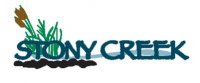 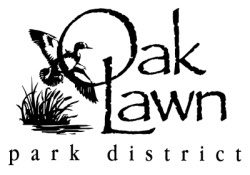 	Tuesday/ Wednesday Senior League 2019Welcome to a new and exciting 2019 golf season at Stony Creek Golf Course and Banquet Facility.  The 2019 Men’s and Women’s Senior League registration meeting, for ages 50 & above, will be held on the following dates. These meetings will be located in the Stony Creek Clubhouse Dining Room.  If you are unable to attend these meetings, please call the clubhouse at (708) 857-2433 to register.			Tuesday League Meeting		April 9th, 2019		9:30am-11:00am	Wednesday League Meeting		April 10th, 2019	9:30am-11:00am	The first day of league play will start on April 23rd and April 24th, check in at the pro shop for your	starting tee time and playing partners.League Start Dates: 	Tuesday, April 23rd /Wednesday, April 24th  League End Dates: 	Tuesday, September 24th and Wednesday, September 25th  Our staff will provide you with a great league experience, for you to enjoy your golf and dining at Stony Creek Golf Course Restaurant & Banquet Facility.League Fee: $30.009-Hole League Greens Fee w/ Cart: $21.009-Hole League Greens Fee Walking: $15.00The league fee provides the following benefits:9-hole golf handicapSeason end league banquetWeekly league contests and gamesSeason-end league playoff 10% off regular priced pro shop merchandiseCoupon Book with discounts for golf, range, simulator and morePlease remember golf course etiquette as our Number #1 complaint has been pace of play. We would like everyone to watch your pace of play, as slow play affects everyone all day.